Tuxtla Gutiérrez Chiapas4 de Julio de 2012Aprueba Consejo Consultivo de Investigación y Posgrado convocatoria para desarrollar proyectos de calidadAcadémicos que conforman el Consejo Consultivo de Investigación y Posgrado aprobaron por unanimidad la emisión de la 11ª. Convocatoria del Sistema Institucional de Investigación UNACH 2012, en sesión celebrada en las instalaciones de la Biblioteca Central Universitaria.Durante la Sesión Extraordinaria de este Consejo, el rector de la Universidad, Jaime Valls Esponda, reconoció la labor intelectual y científica que los docentes de la UNACH llevan a cabo para mantener al día los programas de investigación y posgrado, dado que -dijo-, su actualización debe corresponder al contexto educativo que los tiempos actuales nos demandan.Anunció que la 11ª. Convocatoria del Sistema Institucional de Investigación y Posgrado cuenta con una bolsa de tres millones de pesos, cifra que permitirá financiar el desarrollo de proyectos de investigación de calidad vinculados y pertinentes con  la realidad que vive el estado, tal y como lo establece el Proyecto Académico "Generación y Gestión para la Innovación".En este sentido, el director General de Investigación y Posgrado de la UNACH, Lorenzo Franco Escamirosa Montalvo, destacó que la aprobación de la convocatoria significa que se otorgará un monto de 100 mil pesos para cada propuesta aprobada.Señaló que por primera vez se trabajará de manera conjunta con la Coordinación General de Innovación, que dará asesoría y recursos económicos adicionales a aquellos proyectos que generen novedosos procesos, productos y servicios, para su posible registro como patente o propiedad intelectual e industrial ante las instancias oficiales.También informó que las bases de esta convocatoria se pueden consultar en la página http://www.unach.mx , donde podrán encontrar las fechas de cierre de convocatoria, publicación de resultados y pago de la primera ministración.Detalló que las propuestas serán presentadas ante la Comisión de Evaluación, integrada por investigadores de reconocido prestigio nacional e internacional y miembros del Sistema Nacional de Investigadores, externos a la UNACH, y el dictamen que emitan será inapelable.Finalmente y como parte de la Sesión del Consejo, se conformó la Comisión de Estudios de Posgrado integrada por Paula Mendoza Nazar, Karina Trujillo Murillo, Fredy Caballero Rodríguez, Myiley Chang Chiú y Minerva López García, en tanto que la Comisión de Investigación la forman Gabriela Durán Flores, Verónica Castellanos León, Marisol Espinoza Ruiz, Edgar Tovar Juárez y Soily Mery Cruz Sánchez.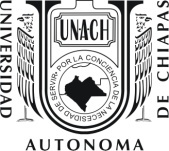 DIRECCIÓN DE COMUNICACIÓN UNIVERSITARIA   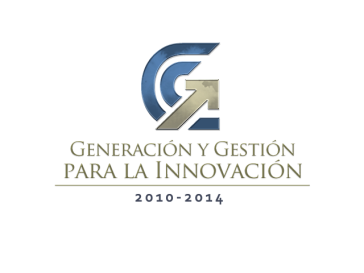 